VÝLETNÍK 2024Příměstský tábor pro děti od budoucí 1. třídy do ukončené 5. třídyLetos již 10. ročník tradičního tábora bez přespání.Pro děti připravíme plnohodnotný táborový program – pravé táborové hry, soutěže, etapovky+ tradiční cyklovýlet.Termín: 15. – 19. července 2024 (Po-Pá)Čas: 8:00 – 16:30 (kulturní dům bude otevřen už od 7:30 h)Zázemí: Kulturní dům Kožušany-Tážaly – děti zde přebíráme a předávámeCena: 1999,- do 30. dubna / 2399,- do 31. květnazahrnuje teplé obědy, 2x denně svačinu, pitný režim, výlety včetně dopravy a vstupného, výtvarný materiál, základní připojištění, odměny pro děti, přípravu a realizaci programu.Pro přihlášení je třeba: vyplnit online formulář (pro Sponky) do 25. 5. 2024https://docs.google.com/forms/d/e/1FAIpQLSerhu6slllnr_42pGU-g9giW_pX81vFBxunmPlNeeWE2OYvPA/viewform Jakmile Vám přijde kopie přihlášky na Vámi uvedený e-mail, máte rezervované místo.vyplnit papírovou přihlášku pro MAS Hanácké Království (do 31. 5. 2024)bližší informace začátkem března, e-mailem pro již registrovanéKontakt:		Eliška Rozkydalová: +420 604 639 249Platba: Číslo účtu: 2501564233/2010Variabilní symbol: 12024Specifický symbol: rodné číslo dítěte Do poznámky: jméno dítěteSplatnost nejpozději do: 7. 6. 2024Platbu za 2 a více dětí můžete poslat jako jednu transakci. Do poznámky, prosím, uveďte jména dětí.Tábor je zapojen do Příměstských táborů pro Hanácké království, a bude tedy podpořen z Evropské unie. Informace o programu, co je potřeba první den tábora Vám zašleme s dostatečným předstihem před táborem. Už jsi byl ve vesmíru? To se teprve budou dít věci! Těšíme se na Vaše ratolesti!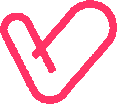 	Nadšený tým Sponky	